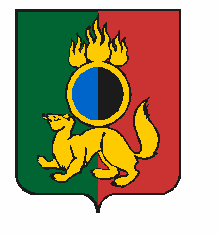 АДМИНИСТРАЦИЯ ГОРОДСКОГО ОКРУГА ПЕРВОУРАЛЬСКПОСТАНОВЛЕНИЕг. ПервоуральскОб отмене ограничительных мерна территории городского округа ПервоуральскПОСТАНОВЛЯЕТ:11.10.2022№2577В соответствии с Федеральным законом от 30 марта 1999 года № 52-ФЗ                 «О санитарно-эпидемиологическом благополучии населения», санитарно-эпидемиологическими правилами и нормами СанПиН 3.3686-21 «Санитарно-эпидемиологические требования по профилактике инфекционных болезней», и в связи со спадом заболеваемости острыми респираторными инфекциями, Администрация городского округа Первоуральск1. Считать утратившим силу постановление Администрации городского округа Первоуральск от 04 октября 2022 года № 2510 «О введении ограничительных мероприятий на территории городского округа Первоуральск».2. Настоящее постановление опубликовать в газете «Вечерний Первоуральск» и разместить на официальном сайте городского округа Первоуральск.3. Контроль за исполнением настоящего постановления возложить на заместителя Главы Администрации по взаимодействию с органами государственной власти и общественными организациям В.А. Таммана.Глава городского округа ПервоуральскИ.В. Кабец